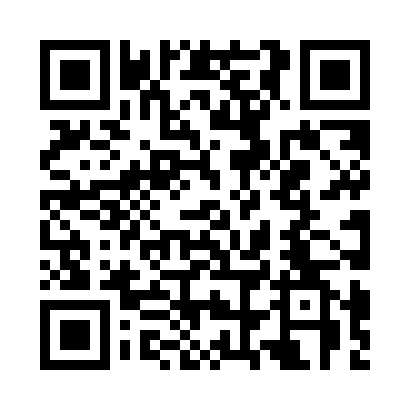 Prayer times for Tracy Depot, New Brunswick, CanadaWed 1 May 2024 - Fri 31 May 2024High Latitude Method: Angle Based RulePrayer Calculation Method: Islamic Society of North AmericaAsar Calculation Method: HanafiPrayer times provided by https://www.salahtimes.comDateDayFajrSunriseDhuhrAsrMaghribIsha1Wed4:296:121:276:318:4410:262Thu4:276:101:276:318:4510:283Fri4:256:081:276:328:4610:304Sat4:226:071:276:338:4810:325Sun4:206:051:276:348:4910:356Mon4:186:041:276:358:5010:377Tue4:166:021:276:368:5210:398Wed4:146:011:276:368:5310:419Thu4:115:591:276:378:5410:4310Fri4:095:581:276:388:5610:4511Sat4:075:571:276:398:5710:4712Sun4:055:551:276:408:5810:4913Mon4:035:541:276:409:0010:5114Tue4:015:531:276:419:0110:5315Wed3:595:511:276:429:0210:5616Thu3:575:501:276:439:0410:5817Fri3:555:491:276:439:0511:0018Sat3:535:481:276:449:0611:0219Sun3:515:471:276:459:0711:0420Mon3:495:461:276:459:0811:0621Tue3:475:451:276:469:1011:0822Wed3:455:441:276:479:1111:1023Thu3:435:431:276:489:1211:1224Fri3:415:421:276:489:1311:1425Sat3:405:411:276:499:1411:1626Sun3:385:401:276:509:1511:1827Mon3:365:391:276:509:1611:2028Tue3:355:381:286:519:1711:2129Wed3:335:371:286:519:1811:2330Thu3:325:371:286:529:1911:2431Fri3:325:361:286:539:2011:24